Нормативно правовые документы:Федеральный закон от 28.12.2017 № 418-ФЗ «О ежемесячных выплатах семьям, имеющим детей»Адреса территориальных отделов  Пермского края и города Перми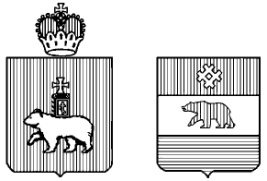 Государственное казенное учреждение «Центр социальных выплат и компенсаций Пермского края»Ежемесячные выплаты в связи с рождением (усыновлением) первого ребенка после 1 января 2018 годабульвар Гагарина, д. 10тел. 212 64 49На всей территории Пермского края принимаются заявления от семей на получение ежемесячной выплаты на первого ребенка, рожденного после 
1 января 2018 года.Выплата полагается семьям, в которых доход на каждого члена семьи не превышает полтора прожиточных минимума. Расчет осуществляют специалисты органов социальной защиты.Чтобы понять, имеет ли семья право на выплату, нужно взять общую сумму доходов семьи за последние 12 календарных месяцев, разделить ее на 12, а потом разделить на количество членов семьи, включая рожденного ребенка. Если полученная величина меньше 16 206 руб., можно идти в органы соцзащиты и подавать заявление на ежемесячную выплату.Заявление о назначении ежемесячной выплаты подается в органы социальной защиты по месту регистрации матери ребенка  либо законного представителя в  случаях установленных законом
Основные документы для назначения выплаты:паспорт гражданина РФ,свидетельство о рождении ребенка,сведения о доходах всех членов семьи за последние 12 месяцев, реквизиты банковского счета.Размер выплаты в Пермском крае в 2019 году – 10 289 руб.Гражданин имеет право подать заявление о назначении ежемесячной выплаты на первого ребенка в течение полутора лет со дня рождения ребенка.Ежемесячная выплата на первого ребенка осуществляется со дня рождения ребенка, если обращение за ее назначением последовало не позднее шести месяцев со дня рождения ребенка. В остальных случаях ежемесячная выплата на первого ребенка осуществляется со дня обращения за ее назначениемЕжемесячная выплата на первого ребенка назначается сроком на один год.  По истечении этого срока гражданин подает новое заявление на срок до достижения ребенком возраста полутора лет, а также предоставляет документы, необходимые для ее назначенияСрок предоставления ежемесячной выплаты на первого ребенкаЗаявление подлежит рассмотрению в месячный срок с даты его приема (регистрации).Выплата заявителям ежемесячной денежной выплаты на первого ребенка  осуществляется  через кредитные организации, указанные заявителем в заявлении, не позднее 26 числа месяца, следующего замесяцев приема (регистрации) заявления.Дополнительные меры социальной помощи и поддержкиЖенщинам, родившим первенца в возрасте от 19 до исполнения 24 лет, с 1 января 2017 года и постоянно проживающим на территории Пермского края в течение 5 лет до рождения ребенка, при достижении ребенком возраста полутора лет, оказывается дополнительная поддержка в виде единовременной выплаты. Первые выплаты начнутся с 1 июля 2018 года. Размер региональной единовременной выплаты составляет 60 000 рублейРегион стал первым в стране, где в бюджете заложены дополнительные средства на поддержку молодых мам. На трехлетний период на данную меру социальной помощи в краевой казне предусмотрено 606,6 млн. рублей.

В целом на поддержку семей с детьми регионом расходуется порядка 2,5 млрд. рублей ежегодно.город Пермьгород ПермьДзержинскийг. Пермь, ул. Петропавловская, д. 97тел. 233 20 14Индустриальныйг. Пермь,  ул. Карпинского, д. 101ател. 215 05 62Кировскийг. Пермь, ул. Б. Хмельницкого, д. 56тел. 251 62 82 Ленинскийг. Пермь, ул. Екатерининская, д. 190 тел. 244 94 50Мотовилихинскийг. Пермь, ул. Б. Гагарина, д. 10тел. 215 64 18Орджоникидзевскийг. Пермь, ул. Косякова, д. 10тел. 214 40 56Свердловскийг. Пермь, ул. Куйбышева, д. 68ел. 241 16 87Пермский крайПермский крайТО по Александровскому и Кизеловскому МРг. Александровск,ул. Машиностроителей, д. 1тел. 8 342 74 358 48ТО по Губахинскому и Гремячинскому МРг. Губаха, ул. Ленина, д. 36тел. 8 342 48 470 68ТО по Кунгурскому ГО и Кунгурскому МРг. Кунгурул. Карла Маркса, д. 10тел. 8 342 71 345 97ТО по Краснокамскому и Нытвенскому МРг. Краснокамск, ул. Мира, д. 8тел. 8 342 73 454 07ТО по Пермскому и Добрянскому МРг. Пермь, ул. Верхнемуллинская, д. 74ател. 296 29 63ТО по Чусовскому и Горнозаводскому МРг. Чусовой,ул. Ленина, д. 33ател. 8 342 56 608 17 ТО по Лысьвенскому ГОг. Лысьва, ул. Мира, д. 26тел. 8 342 49 301 22ТО по Чайковскому МРг. Чайковский, ул. Мира, д. 2/2тел. 8 342 41 415 87ТО по Коми-Пермяцкому округу г. Кудымкар, ул. 50 лет Октября, д. 30                    тел. 8 342 60 42459ТО по Частинскому, Б-Сосновскому, Очерскому, Оханскому МРг. Оханск, ул. Советская, д. 16тел. 8 342 79 321 42ТО по Верещагинскому, Ильинскому, Карагайскому, Сивинскому МРг. Верещагино, ул. Октябрьская, д. 90тел. 8 342 54 36531ТО по Кишертскому, Ординскому, Суксунскорму, Березовскому МРс. Усть-Кишерть, ул. Советская, д. 31тел.  8 342 52 215 78ТО Куединскому, Октябрьскому, Чернушинскому, Уинскому МРг. Чернушка, ул. Нефтяников, д. 1тел. 8 342 61 438 93ТО Осинскому, Бардымскому, Еловскому МРг. Оса, ул. Ленина, д. 31тел. 8 342 91 131 16ТО Березниковском ГО, Усольскому, Чердынскому МРг. Березники, ул. Пятилетки, д. 44тел. 8 342 42 336 45ТО по Соликамскому ГО, Соликамскому, Красновишерскому МРг. Соликамск, ул. Лесная, д. 38ател. 8 342 53 430 19